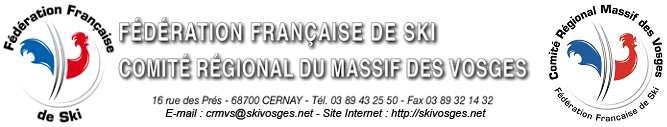 Le Comité Directeur de la F.F.S du samedi 19 octobre  accepté à l’unanimité la création d’une reconnaissance d’un dirigeant qui sera dénommé ‘’Accompagnateur de Club’’.Les Présidents de Clubs du C.R.M.V.S nous en avaient fait la demande. Cela valorisera nos licenciés qui officiaient dans l’ombre. Ce sont des serre-files, des porteurs de piquets, conducteurs de minibus, mamans, papas des sorties des neiges …Pour vous Président, c’est une aide manifeste afin que ces personnes soient mises au courant des diverses règlementations.Cette valorisation se fera sur une journée de formation conviviale et est accessible aux jeunes dès 16 ansNéanmoins, cette formation ne permettra pas au bénéficiaire du diplôme d’encadrer un groupe. Ce licencié assistera un moniteur fédéral, mais il n’aura pas la responsabilité d’un groupe ni ne pourra être seul avec.Les inscriptions sont à faire par mail au CRMVS: crmvs@skivosges.net.La formation aura lieu  le SAMEDI 7 OCTOBRE 2017 à LA BRESSEHôtel les Chatelminés – Restaurant chez Gustave41 route de Cornimont – 88250 LA BRESSENous souhaitons vous compter nombreux ! Les trois premières formations ont connu  un  franc succès ! Inscrivez-vous vite !                Jean Marc VILLEMIN Président de la Formation des Cadres & Président du C.R.M.V.S